岡山県の要請に基づき、
新型コロナウイルス感染症の拡大防止のため、時短営業を実施します。(第３期)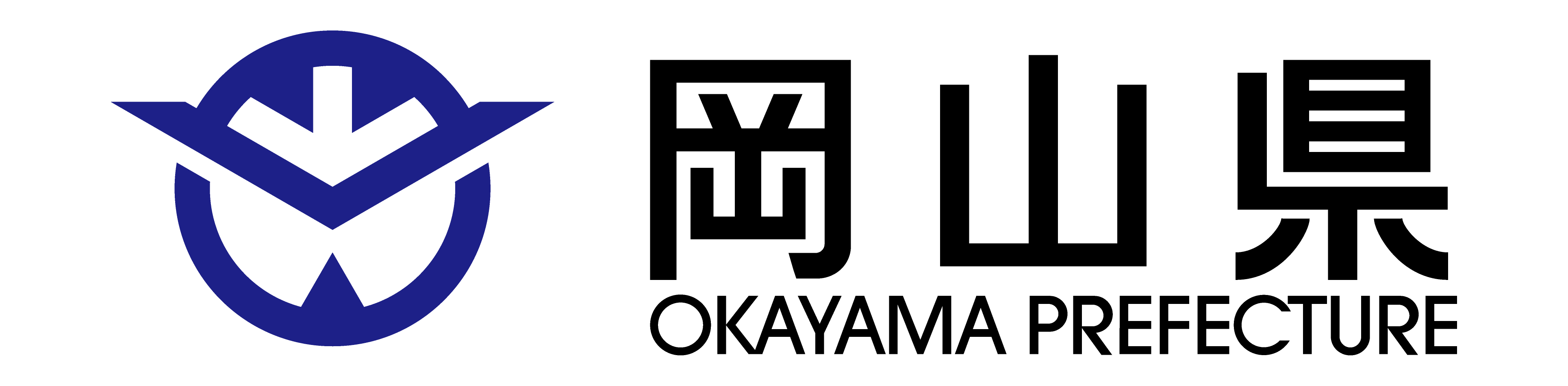 実施期間 ６月１日（火）　 ～ ６月２０日（日）時短営業期間中の営業時間　　　　　    時　   　分～　    時      分酒類・カラオケ設備の提供は、終日行いません通常（時短前）の営業時間              ～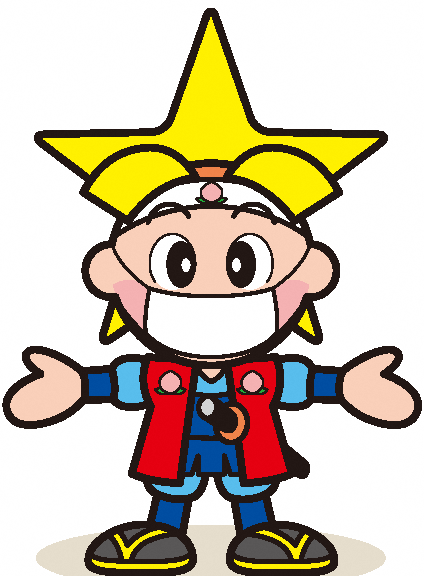 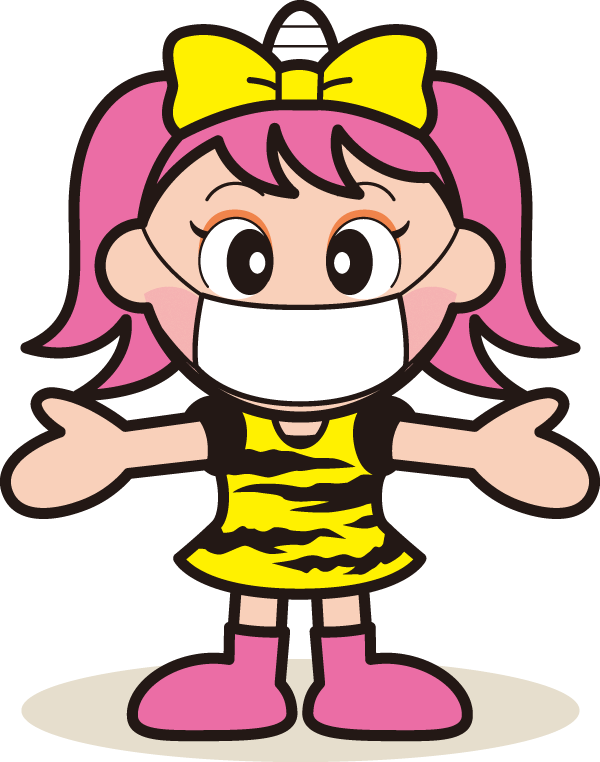 